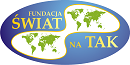 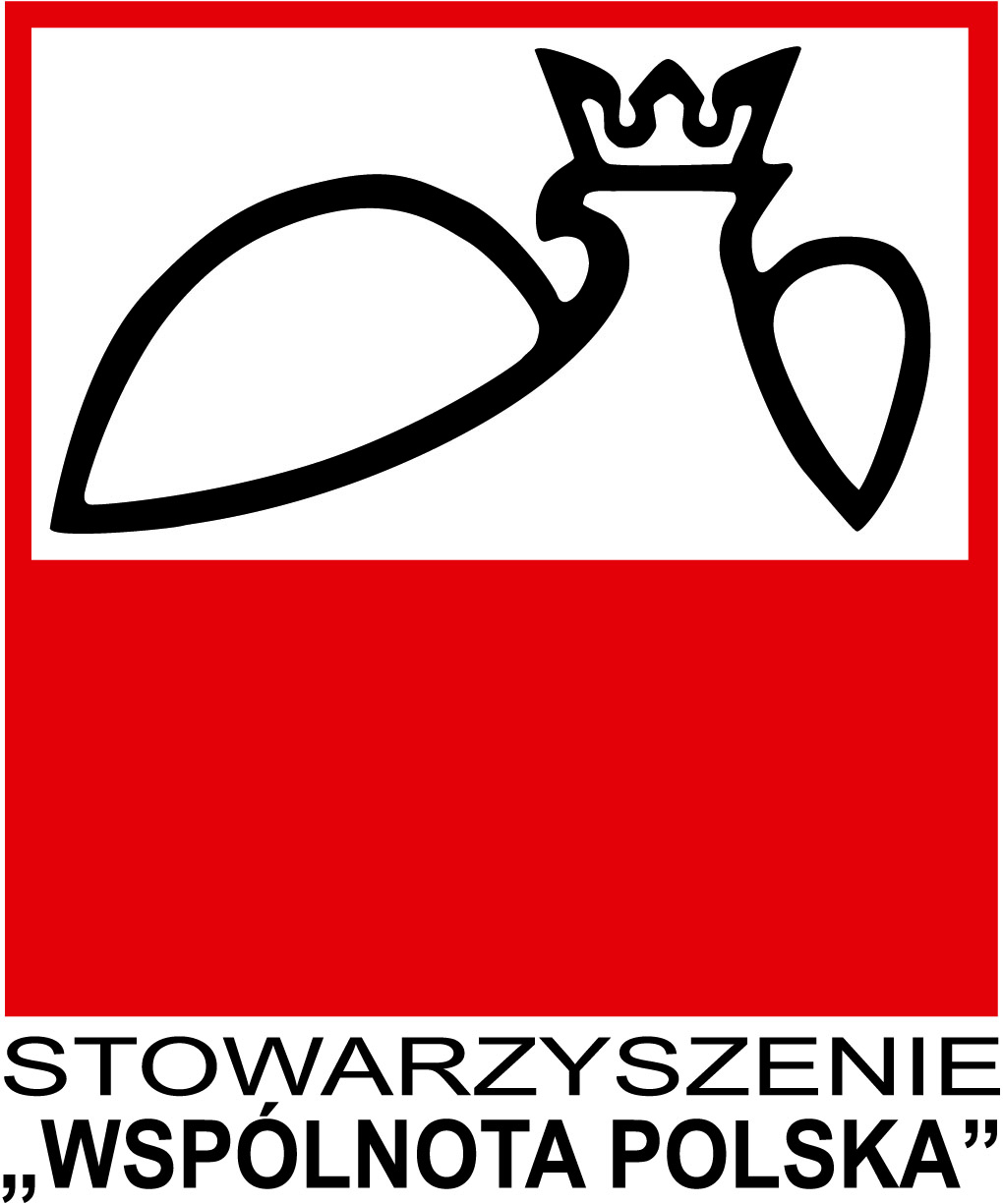 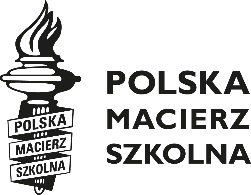 Załącznik nr 4Konkurs ”Być Polakiem” moduł B – dla nauczycieli,KOPERTA ZAMKNIĘTA pt. „Rok 1918 – spełnione marzenia pokoleń”z okazji stuletniej rocznicy odzyskania przez Polskę niepodległości dla nauczycieli wszystkich typów szkół przedmiotów ojczystych,pracujących poza PolskąOświadczenie DyrektoraWypełnia Dyrektor szkołyNiniejszym potwierdzam, że Pan/Pani (proszę wpisać imię i nazwisko)...............................................................................................................................................................................jest w roku szkolnym 2017/2018 nauczycielem w reprezentowanej przeze mnie szkole.Dyrektor szkołyImię i nazwisko							Data:drukowanymi literami:.............................................................................				......................................................................Podpis:..............................................................DANE SZKOŁYDANE SZKOŁYNazwa szkołyAdres szkoły